VSTUPNÍ ČÁSTNázev moduluMetrologie IKód modulu23-m-4/AG45Typ vzděláváníOdborné vzděláváníTyp modulu(odborný) teoreticko–praktickýVyužitelnost vzdělávacího moduluKategorie dosaženého vzděláníL0 (EQF úroveň 4)Skupiny oborů23 - Strojírenství a strojírenská výrobaKomplexní úlohaMetrologie I - Statistická regulaceObory vzdělání - poznámky23-45-L/01 Mechanik seřizovačDélka modulu (počet hodin)12Poznámka k délce moduluPlatnost modulu od30. 04. 2020Platnost modulu doVstupní předpokladydovednosti čtení výkresů, získávání a využívání znalostí základů normalizace, kreslení schémat a značek.JÁDRO MODULUCharakteristika moduluCílem modulu je seznámit žáka se základními pravidly a předpisy z oblasti strojírenské metrologie. Klade si za cíl dovézt žáka k zodpovědnému přístupu při práci s měřidly a měřicí technikou. Modul směřuje k dosažení řady znalostí a dovedností, dokonale porozumět významu metrologie především důležitost pravidel a postupů při používání měřidel.Výuka je postavena na nutném teoretickém základu s maximálním podílem aktivního využívání měřidel při odměřování vzorových kusů.Očekávané výsledky učeníŽák:dodržuje stanovená pravidla určená pro odbornou učebnudodržuje zásady správného používání měřidelzařadí měřidla do příslušných skupinpopíše měřidla a používá jepopíše a dodržuje zásady a podmínky při měřenírozlišuje chyby vzniklé při měřenívypočítá velikost nahodilých chybklasifikuje výhody a nevýhody digitalizace měřidelvypočítá základní statistické výpočty statistické regulaceObsah vzdělávání (rozpis učiva)Metrologie I:pravidla správného používání měřidelrozdělení měřidelzásady a podmínky při měřenírozdělení a výpočet chyb při měřeníměření vnějších rozměrůměření vnitřních rozměrůměření výšek a hloubekměření jakosti povrchuměření úhlů a tvarůměření miniaturních rozměrůdigitální měřidlastatistické výpočty (rozptyl, směrodatná odchylka, regulační diagramyUčební činnosti žáků a strategie výukyTeoretická část:odborný výklad a vysvětlení problematiky měření uvedenými měřidly, zásadami a podmínkami měření, včetně chyb, které se při měření vyskytujíprezentace k problematice základní obsluhy měřících přístrojů, nastavení těchto přístrojů a čtení naměřených hodnot ukázka zpracování modulového úkolu z měření vnějších rozměrů, vnitřních rozměrů, výšek a hloubek, jakosti povrchu, úhlů a tvarů a měření miniaturních rozměrůukázky obsluhy, nastavení, měření, čtení naměřených hodnot z příslušných měřidel, včetně ukázek nejčastějších chyb a vypracování protokolu o měření strojírenských součástíPraktická část:žák měří strojírenské součásti vybranými měřidly a měřícími přístrojižák nastaví vhodná měřidlažák seřídí potřebné měřidložák odečítá naměřené hodnotyžák zařadí měřidla do příslušných skupinžák provede zápis do protokolu o měření, včetně vyhodnocení výsledků a statistických výpočtůžák klasifikuje výhody a nevýhody digitalizace měřidelZařazení do učebního plánu, ročník4. ročníkVÝSTUPNÍ ČÁSTZpůsob ověřování dosažených výsledkůKontrolní měřící protokol - k modulu Metrologie I je přiložena komplexní úloha Metrologie I - Statistická regulace, která uvádí zadání k zpracování kontrolního měřícího protokoluKritéria hodnoceníZávěrečná modulová práce – vypracování kontrolního měřícího protokolu podle zadání komplexní úlohy Metrologie I - Statistická regulace, max 100 %, min 50 %Klasifikace převodem z bodového nebo procentuálního  hodnocení:90 – 100 %    …. . 184 –   90 %     ….. 269 –   83 %    … .. 350 –   68 %     ….. 4  0 –   49 %    … .. 5Doporučená literaturaDVOŘÁČKOVÁ,  Štěpánka, KARÁSEK. Jiří. Strojírenská metrologie I. Liberec : Technická univerzita v Liberci, 2014. 80DVOŘÁČKOVÁ,  Štěpánka, KARÁSEK. Jiří. Strojírenská metrologie II. Liberec : Technická univerzita v Liberci, 2014. 73 sPoznámkyObsahové upřesněníOV RVP - Odborné vzdělávání ve vztahu k RVPMateriál vznikl v rámci projektu Modernizace odborného vzdělávání (MOV), který byl spolufinancován z Evropských strukturálních a investičních fondů a jehož realizaci zajišťoval Národní pedagogický institut České republiky. Autorem materiálu a všech jeho částí, není-li uvedeno jinak, je Otakar Raulím. Creative Commons CC BY SA 4.0 – Uveďte původ – Zachovejte licenci 4.0 Mezinárodní.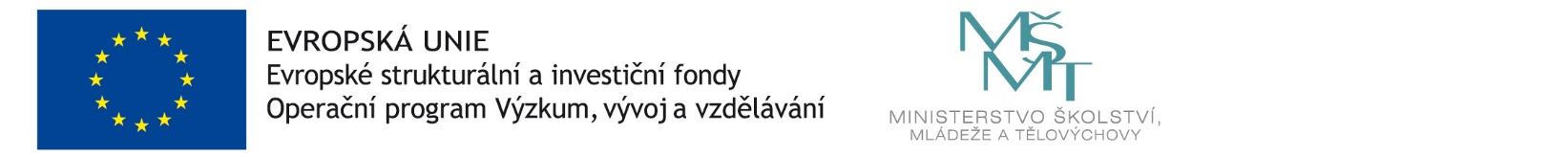 